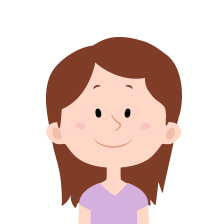 个人简历高级平面设计师工作经历XX设计公司 	2013.06-2015.09平面设计师负责公司线上宣传内容的设计，包括网站Banner，UI，电子海报等负责公司线下物料的制作，设计了dm单，文化衫，纪念品，名片等物料。负责公司新版logo设计工作4A广告公司	2012.06-2013.06平面设计师负责XX公司全套VI设计工作为XX公司制作地铁宣传海报参与超过10家公司的线下物料设计公司xxxx中国Bing	2011.06-2012.04平面设计师实习负责公司各种线下物料的制作制作网站Banner，微博微信宣传图片北京xxx社	2014.06-2015.09社长/摄影师社团的主要发起人之一，担任摄影师，为多个社团组织进行拍摄一年时间，社团由6个人发展为拥有超过20名成员，50名会员的校园知名社团若要添加内容直接复制粘贴相应内容进行修改工作经历XX设计公司 	2013.06-2015.09平面设计师负责公司线上宣传内容的设计，包括网站Banner，UI，电子海报等负责公司线下物料的制作，设计了dm单，文化衫，纪念品，名片等物料。负责公司新版logo设计工作4A广告公司	2012.06-2013.06平面设计师负责XX公司全套VI设计工作为XX公司制作地铁宣传海报参与超过10家公司的线下物料设计公司xxxx中国Bing	2011.06-2012.04平面设计师实习负责公司各种线下物料的制作制作网站Banner，微博微信宣传图片北京xxx社	2014.06-2015.09社长/摄影师社团的主要发起人之一，担任摄影师，为多个社团组织进行拍摄一年时间，社团由6个人发展为拥有超过20名成员，50名会员的校园知名社团若要添加内容直接复制粘贴相应内容进行修改专业技能PS	AI	CDR	PPT	FLASH	HTML 5	Freehand	点击技能条后，再点击一次灰色条，按住shift拖动灰色条右端。工作经历XX设计公司 	2013.06-2015.09平面设计师负责公司线上宣传内容的设计，包括网站Banner，UI，电子海报等负责公司线下物料的制作，设计了dm单，文化衫，纪念品，名片等物料。负责公司新版logo设计工作4A广告公司	2012.06-2013.06平面设计师负责XX公司全套VI设计工作为XX公司制作地铁宣传海报参与超过10家公司的线下物料设计公司xxxx中国Bing	2011.06-2012.04平面设计师实习负责公司各种线下物料的制作制作网站Banner，微博微信宣传图片北京xxx社	2014.06-2015.09社长/摄影师社团的主要发起人之一，担任摄影师，为多个社团组织进行拍摄一年时间，社团由6个人发展为拥有超过20名成员，50名会员的校园知名社团若要添加内容直接复制粘贴相应内容进行修改工作经历XX设计公司 	2013.06-2015.09平面设计师负责公司线上宣传内容的设计，包括网站Banner，UI，电子海报等负责公司线下物料的制作，设计了dm单，文化衫，纪念品，名片等物料。负责公司新版logo设计工作4A广告公司	2012.06-2013.06平面设计师负责XX公司全套VI设计工作为XX公司制作地铁宣传海报参与超过10家公司的线下物料设计公司xxxx中国Bing	2011.06-2012.04平面设计师实习负责公司各种线下物料的制作制作网站Banner，微博微信宣传图片北京xxx社	2014.06-2015.09社长/摄影师社团的主要发起人之一，担任摄影师，为多个社团组织进行拍摄一年时间，社团由6个人发展为拥有超过20名成员，50名会员的校园知名社团若要添加内容直接复制粘贴相应内容进行修改教育背景北京xxxx学院本科  2008-2012平面设计专业所获荣誉2014 全国平面设计金奖2013 北京市XXX设计金奖2013 Adobe设计奖2012 Microsoft认证设计师手机/ 18010101010邮箱/ xxxx@Microsoft.comQQ / xxxxx教育背景北京xxxx学院本科  2008-2012平面设计专业所获荣誉2014 全国平面设计金奖2013 北京市XXX设计金奖2013 Adobe设计奖2012 Microsoft认证设计师地址 / 北京市海淀区中关村东路1号清华科技园D座15层(100084)；